                               №                                   от «     »                 2022 годаО внесении изменений в постановление Солнечной сельской администрации от 28 ноября 2022 г. №91 «Об утверждении Порядка и размеров возмещения расходов, связанных со служебными командировками в Солнечной сельской администрации Советского муниципального района Республики Марий Эл»В соответствии с Трудовым кодексом Российской Федерации, Уставом Солнечного сельского поселения, Солнечная сельская администрация 
п о с т а н о в л я е т:1. Внести в Порядок и размеры возмещения расходов, связанных со служебными командировками в Солнечной сельской администрации Советского муниципального района Республики Марий Эл, утвержденный постановлением Солнечной сельской администрации 
от 28 ноября 2022 г. №91 (в редакции постановления администрации 
от 5 декабря 2022 г. №94), следующие изменения:- в пунктах 7, 12 исключить сноску;- в подпункте «а» пункта 7 слова «но не более _________ рублей 
в сутки» заменить словами «но не более 1500 рублей   в сутки», слова «расходы, - _______ рублей в сутки» заменить словами «расходы, - 1000 рублей в сутки»;- в подпункте «б» пункта 7 слова «суточных - в размере _______ рублей» заменить словами «суточных - в размере 700 рублей».2. Настоящее постановление вступает в силу после его обнародования.                                                                  Глава Солнечной сельской администрации                                Е.Г. Ниемисто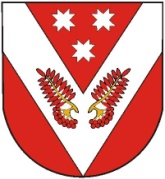 